ПАМЯТЬ – это отражение опыта человека путём запоминания, сохранения и воспроизведения.Память связывает прошлое субъекта с его настоящим и будущим и является важнейшей познавательной функцией, лежащей в основе развития и обучения.цветок, солнце, карандаш, одеяло, игрушка, шапка.После этого, он просит ребёнка назвать предметы, которые ему удалось запомнить. Последовательность не имеет значения. Хорошим считается результатом из 8-10 правильно названных изображений. Удовлетворительный – 5-7. Неудовлетворительный – меньше 5.ребёнка повторить всё услышанное. Эксперимент повторяется до тех пор, пока 10 слов не отложатся в памяти (но не более 5 раз). Все 10 слов он сможет воспроизвести через 3-4 повторений. Если после 7-8 повторений ребёнку не удаётся запомнить и сказать все десять слов, то это может быть признаком минимальных мозговых дисфункций или слабой нервной системы. В таких случаях нужно проконсультироваться с невропатологом.Муравей, бабочка, пчела, гриб;Чашка, вилка, тарелка, кукла;Дождь, снег, молния, кошка;Шапка, туфли, юбка, дом.Со временем можно усложнять задание, например, вводить два правильных варианта ответа в один ряд слов.Надеемся, что эти тесты, которые направлены на развитие выше перечисленных видов памяти помогут вам оценить результаты обучения.Память необходима человеку, - она позволяет ему накапливать, сохранять и впоследствии использовать личный жизненный опыт, в ней хранятся знания и навыки.Словесно – логическая (свойственную человеку форму памяти), связанную с запоминанием, узнаванием и воспроизведением мыслей, понятий, умозаключений, именно этот вид памяти непосредственно связан с обучением.Особенностью данного вида памяти является то, что мысли не существуют без языка, поэтому память на них и называется не просто логической, а словесно – логической.Судить о запоминании и сохранении мы можем только по воспроизведению (узнавание, воспоминание, припоминание).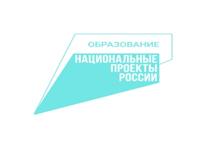 КАК ПРОВЕРИТЬ ПАМЯТЬ РЕБЁНКАТЕСТЫ В ПОМОЩЬ РОДИТЕЛЯМ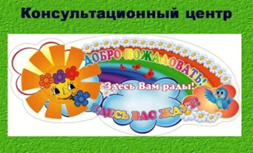 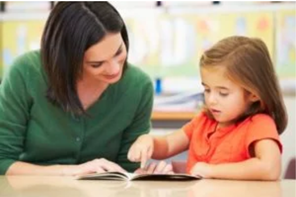 Целью данного теста является проверка особенностей кратковременной (зрительной) памяти у ребёнка.Родитель на протяжении 5-6 секунд показывает ребёнку десять изображений подряд. Картинки должны быть простыми. Например, собака, дом, стул, Уровень долговременной памяти.Родитель читает ряд простых и понятных слов своему ребёнку. Например, животное, ложка, мыло, книга, арбуз, дверь, шорты, подушка, глаза, дождь. Зачитывать нужно медленно и несколько раз. Затем родитель просит 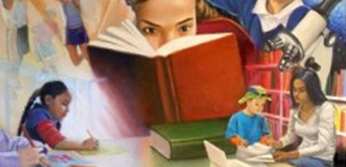 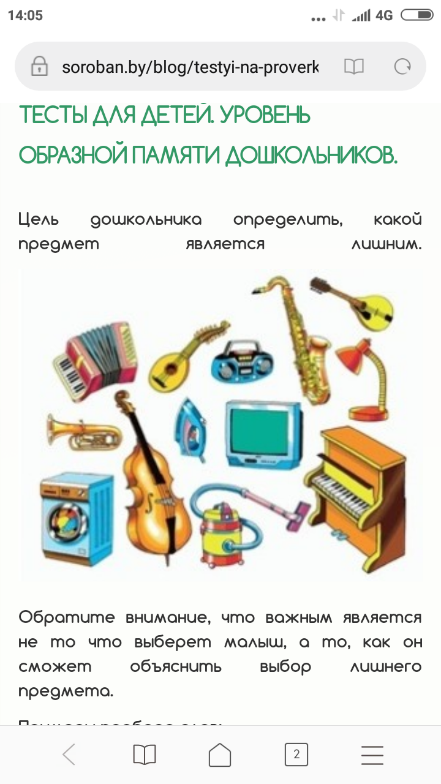 Уровень образной памяти дошкольника.Цель ребёнка определить, какой предмет является лишним. Обратите внимание, что важным является не то, что выберет ребёнок, а то, как он сможет объяснить выбор лишнего предмета.Можно поиграть и со словами. Примеры подбора слов: Стол, диван, кресло, собака;Запомни расположение гласных букв в таблице. Переверни лист.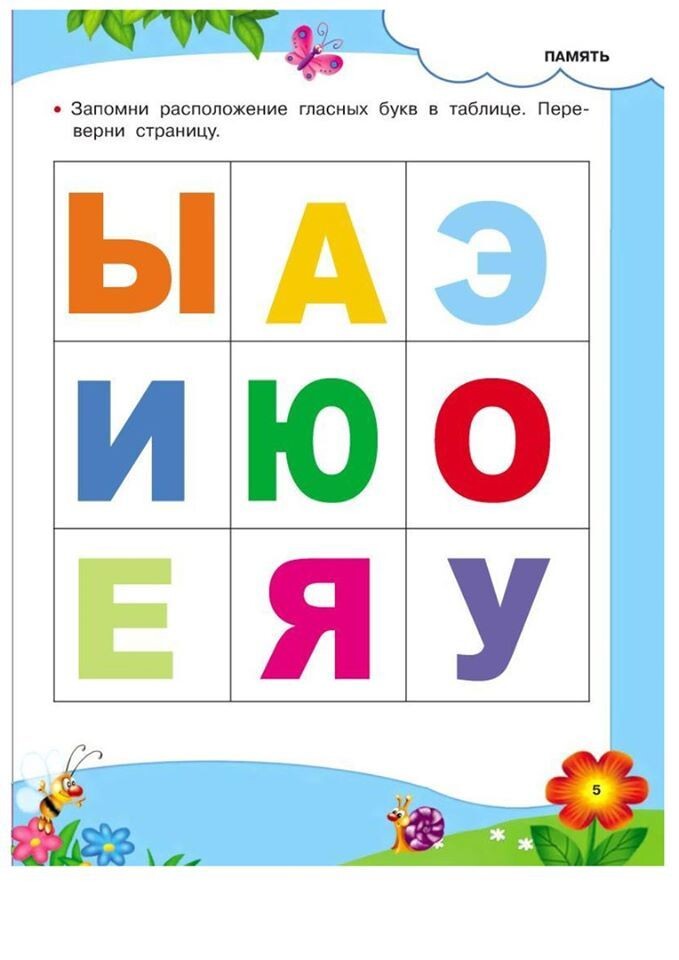 Каких букв не хватает? Напиши их в пустых клеточках.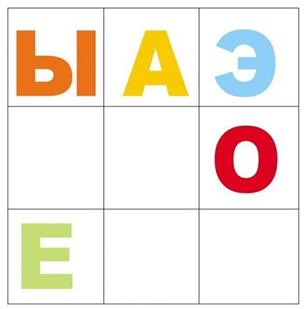 ОценкаЗапомни расположение цифр в таблице. Переверни лист.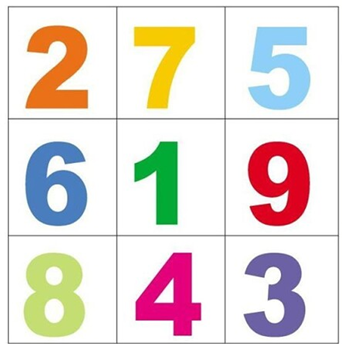 Каких цифр не хватает? Напиши их в пустых клеточках.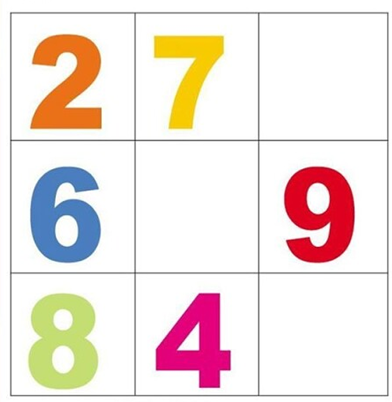 ОценкаЗапомни расположение фигур в таблице. Переверни лист.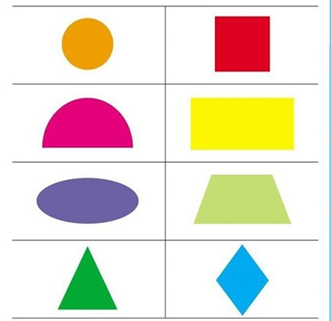 Каких фигур не хватает? Нарисуй их в пустых клеточках.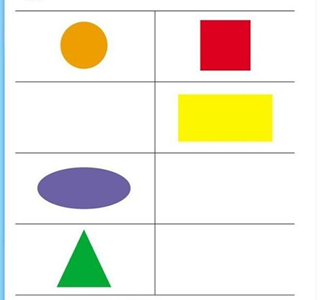 ОценкаЗапомни пары предметов. Переверни страницу.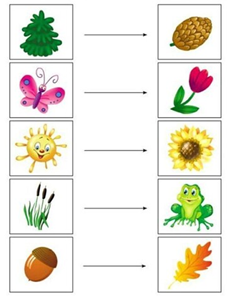 Вспомни рисунки, которые были. Назови пару.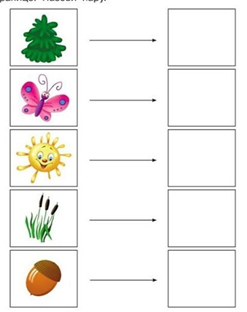 ОценкаВнимательно посмотри на картинки и запомни. Потом закрой их листом бумаги.Послушай слова: торт, мяч, матрёшка, машина, барабан, заяц, подарок, медведь, леденец.Открой страничку и покажи названные предметы.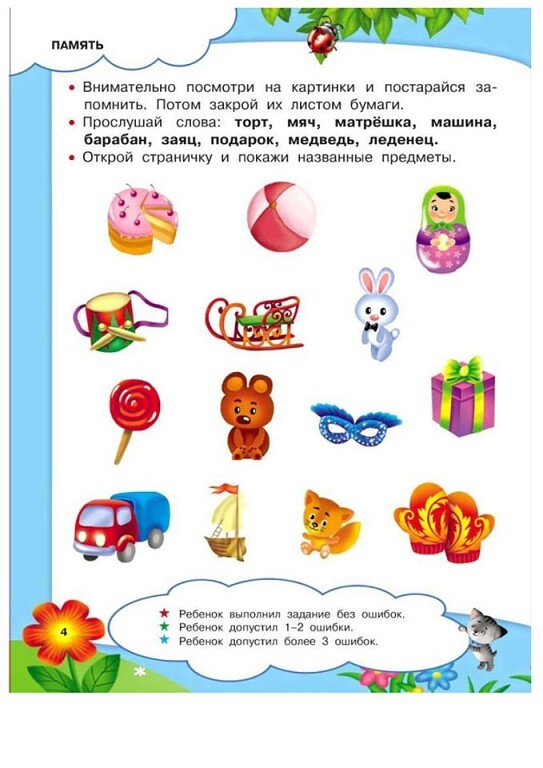 Оценка